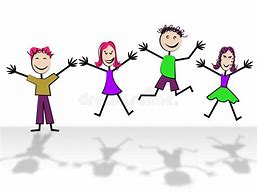 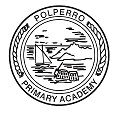 Reflection on my half term learning Please complete and send to your teacher.What have you enjoyed learning about this half term?Please explain why?What have you found difficult?Please explain why?How do you find remote learning?Is there anything school can do to make learning easier for you, while you are not in your classroom?